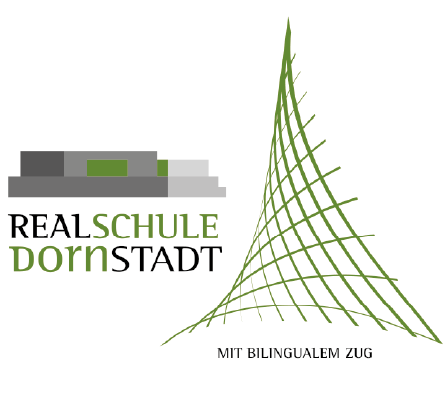 Michaela Settele-JakobBeratungslehrerin für die Bühl-Realschule und Grundschule DornstadtTel. 07348-986241michaela.settele-jakob@zsl-rstue.deAnmeldung zum Beratungsgespräch Name der Erziehungsberechtigten: ……………………………………………………………………………………     Datum: ………………………Adresse: ………………………………………..……………………………………………………………………………………………………………………………..E-Mail: ………………………………………….……………….…………… 		Telefon: ………………………………………..………………………….Vor-und Nachname unseres Sohnes/ unserer Tochter ……………………………………………………………………………………………….geboren am ……………………   Klasse ……..     Schule: …………………………………….   Klassenlehrer*in: …………………………………..BeratungsanliegenZutreffendes bitte ankreuzen:AllgemeinLese- und RechtschreibproblemeProbleme in MathematikVerhaltenKonzentrationSchweigepflichtsentbindung Sie haben sich an mich als Beratungslehrerin gewandt. Zum Wohle Ihres Kindes würde ich mich im Bedarfsfall gerne mit weiteren beteiligten Personen (Lehrer, Schulleiter, Schulsozialarbeiterinnen, Therapeuten, Psychologen, etc.) austauschen. Da ich der Schweigepflicht unterliege, benötige ich dafür Ihr Einverständnis.Hiermit entbinde ich Frau Settele von Ihrer Schweigepflicht: ___________________________________________________Datum und Unterschrift der Erziehungsberechtigten (Anmerkung: Unterschreibt nur ein Elternteil, erklärt er mit seiner Unterschrift, dass ihm das alleinige Sorgerecht zusteht oder er mit dem Einverständnis des anderen Elternteils handelt.)